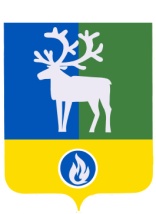 СЕЛЬСКОЕ ПОСЕЛЕНИЕ ВЕРХНЕКАЗЫМСКИЙБЕЛОЯРСКИЙ РАЙОНХАНТЫ-МАНСИЙСКИЙ АВТОНОМНЫЙ ОКРУГ – ЮГРА АДМИНИСТРАЦИЯ СЕЛЬСКОГО ПОСЕЛЕНИЯ ПОСТАНОВЛЕНИЕот 25 апреля 2016 года                                                                                                            № 63О проведении месячника по санитарной очистке и благоустройству территории сельского поселения Верхнеказымский              В соответствии с постановлением администрации Белоярского района от             21 апреля 2016 года № 413 «О проведении месячника по санитарной очистке и благоустройству территории сельского поселения Верхнеказымский», Правилами по содержанию, благоустройству, озеленению и эстетическому состоянию территории сельского поселения Верхнеказымский, утверждёнными решением Совета депутатов сельского поселения Верхнеказымский от 15 сентября 2015 года № 44 «Об утверждении Правил по содержанию, благоустройству, озеленению и эстетическому состоянию территории сельского поселения Верхнеказымский», в целях поддержания чистоты и порядка, санитарного состояния территории сельского поселения Верхнеказымский                     п о с т а н о в л я ю:1. Провести месячник по санитарной очистке и благоустройству территорий сельского поселения Верхнеказымский в период с 01 мая 2016 года по 31 мая 2016 года.2. Предложить организациям всех организационно-правовых форм и форм собственности провести в мае 2016 года работы по посадке деревьев (кустарников) и уходу за существующими зелёными насаждениями на занимаемых и прилегающих территориях.3. Рекомендовать индивидуальным предпринимателям, предприятиям, учреждениям, гаражным кооперативам, садово-огородническим товариществам,  находящимся на территории сельского поселения Верхнеказымский, физическим лицам, имеющим в собственности   земельные   участки,   здания, провести работы по очистке территорий сельского поселения Верхнеказымский от бытового и промышленного мусора.4. Опубликовать настоящее постановление в газете «Белоярские вести».5.  Настоящее постановление вступает в силу после его подписания.6. Контроль за выполнением постановления возложить на заместителя главы муниципального образования, заведующего сектором муниципального хозяйства администрации сельского поселения Верхнеказымский В.В.Синцова.Глава сельского поселения                                                                                     Г.Н.Бандысик